АННОТАЦИЯ К РАБОЧЕЙ ПРОГРАММЕ ВОСПИТАТЕЛЕЙ ВТОРОЙ МЛАДШЕЙ ГРУППЫ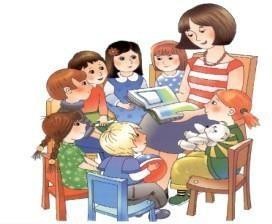 Данная рабочая программа разработана на основе образовательной программы МБДОУ Детский сад № 28 в соответствии с ФГОС ДО и ФОП ДО.     	К трем годам ребенок достигает определенного уровня социальной компетентности он проявляет интерес к другому человеку, испытывает доверие к нему, стремится к общению и взаимодействию со взрослыми и сверстниками. У ребенка возникают личные симпатии, которые проявляются в желании поделиться игрушкой, оказать помощь, утешить. Ребенок испытывает повышенную потребность в эмоциональном контакте со взрослыми, ярко выражает свои чувства - радость, огорчение, страх, удивление, удовольствие и др. Для налаживания контактов с другими людьми использует речевые и неречевые (взгляды, мимика, жесты, выразительные позы и движения) способы общения. Осознает свою половую принадлежность («Я мальчик»,«Я девочка»). Фундаментальная характеристика ребенка трех лет - самостоятельность («Я сам», «Я могу»)Цельреализация содержания основной программы дошкольного образования для детей в соответствии с требованиями ФГОС дошкольного образованияЗадачиохрана и укрепление физического и психического здоровья детей, в том числе их эмоционального благополучия;обеспечение равных возможностей для полноценного развития каждого ребёнка в период дошкольного детства независимо от места проживания, пола, нации, языка, социального статуса, психофизиологических и других особенностей (в том числе ограниченных возможностей здоровья);обеспечение преемственности целей, задач и содержания образования, реализуемых в рамках образовательных программ различных уровней (далее – преемственность основных образовательных программ дошкольного и начального общего образования);создание благоприятных условий развития детей в соответствии с их возрастными и индивидуальными особенностями и склонностями, развитие способностей и творческого потенциала каждого ребёнка как субъекта отношений с самим собой, другими детьми, взрослыми и миром;объединение обучения и воспитания в целостный образовательный процесс на основе духовно-нравственных и социокультурных ценностей и принятых в обществе правил и норм поведения в интересах человека, семьи, общества;формирование  общей  культуры  личности  детей,  в  том  числе  ценностейздорового образа жизни, развитие их социальных, нравственных, эстетических, интеллектуальных, физических качеств, инициативности, самостоятельности и ответственности ребёнка, формирование предпосылок учебной деятельности;обеспечение вариативности и разнообразия содержания Программы организационных форм дошкольного образования, возможности формирования Программ различнойПринципы и подходы к формированию рабочей программыПрограмма построена на позициях гуманно-личностного отношения к ребенку и направлена на его всестороннее развитие, формирование духовных и общественных ценностей, а также способностей и компетенций.Содержание программы:Занятие осуществляется через групповую, подгрупповую, индивидуальную форму организации детей при этом используются следующие формы работы: беседа, игра, педагогические ситуации, экспериментирование, поиск, праздник. Образовательная деятельность осуществляется в ходе режимных моментов, в совместной деятельности педагога и детей: познавательной, игровой, трудовой.Содержание рабочей программы включает совокупность образовательных областей, которые обеспечивают разностороннее развитие детей с учетом их возрастных и индивидуальных особенностей.Для реализации рабочей учебной программы имеется учебно-методическое и информационное обеспечение.